День захисту дітейДитинство – це чудова пора надій і сподівань на прекрасне життя та здійснення мрій. Діти – це майбутнє нашої держави, яке формується в сьогоденні.01 червня 2017 року вихованці пришкільного літнього табору відпочинку «Веселка» відвідали заходи, присвячені Міжнародному Дню захисту дітей.Діти отримали задоволення та яскраві емоції від виступів вокальних і хореографічних колективів, розважалися з веселими клоунами, грали в ігри, брали участь у веселих естафетах та конкурсі малюнку на асфальті. Учасники отримали подяку та солодкі подарунки. 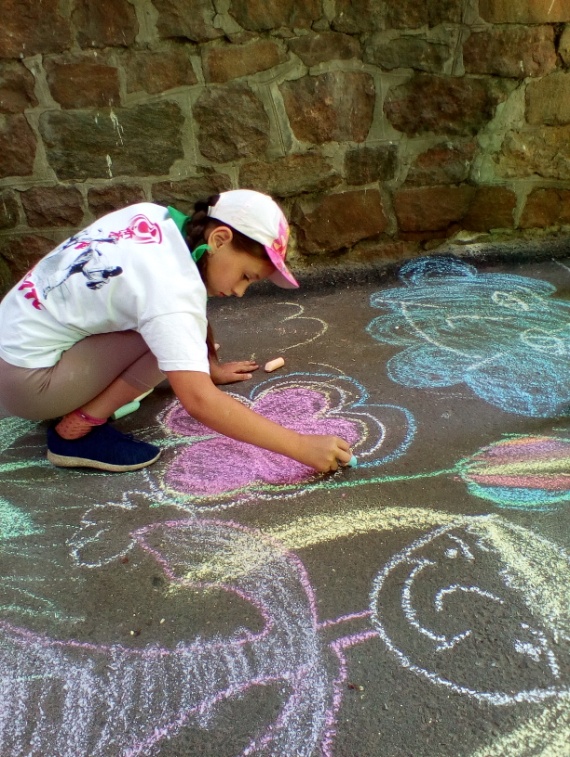 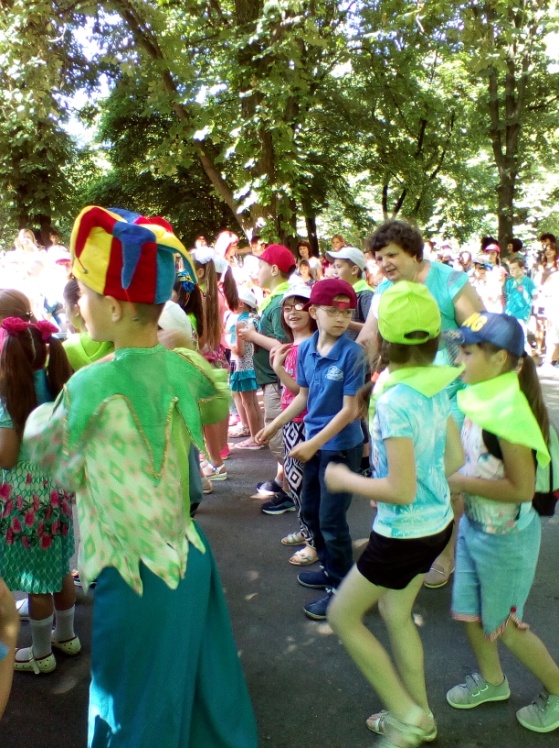 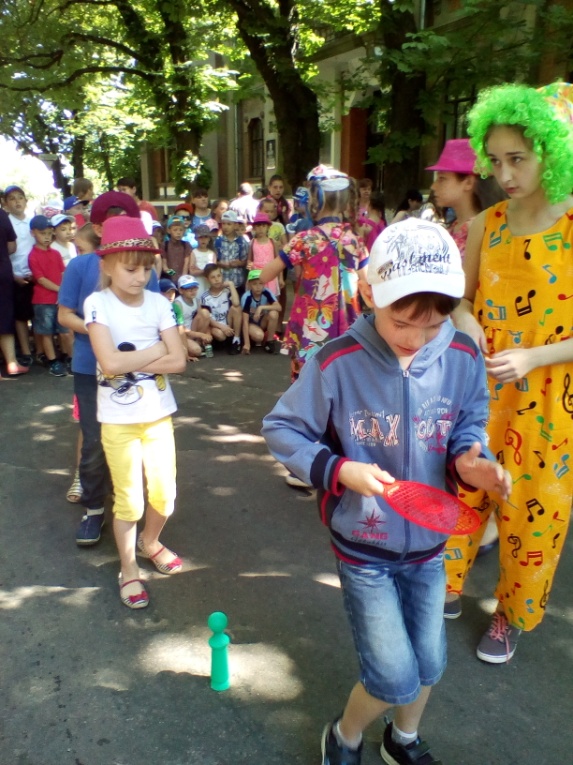 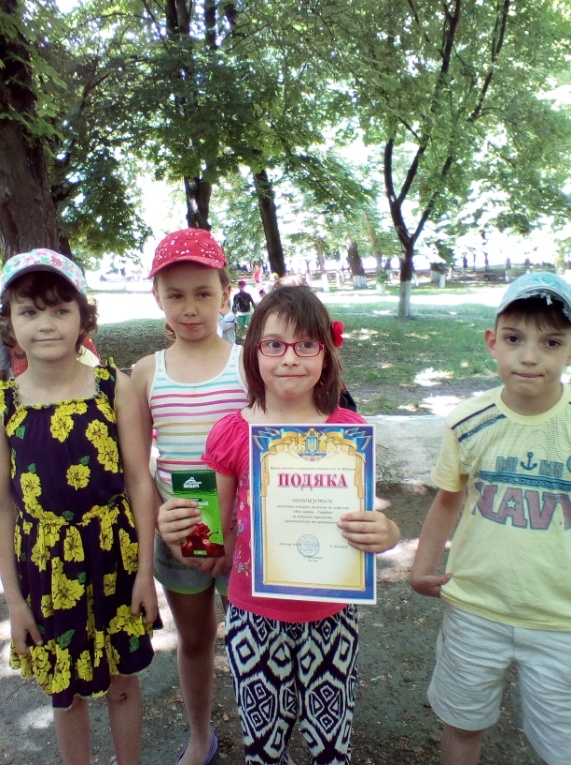 